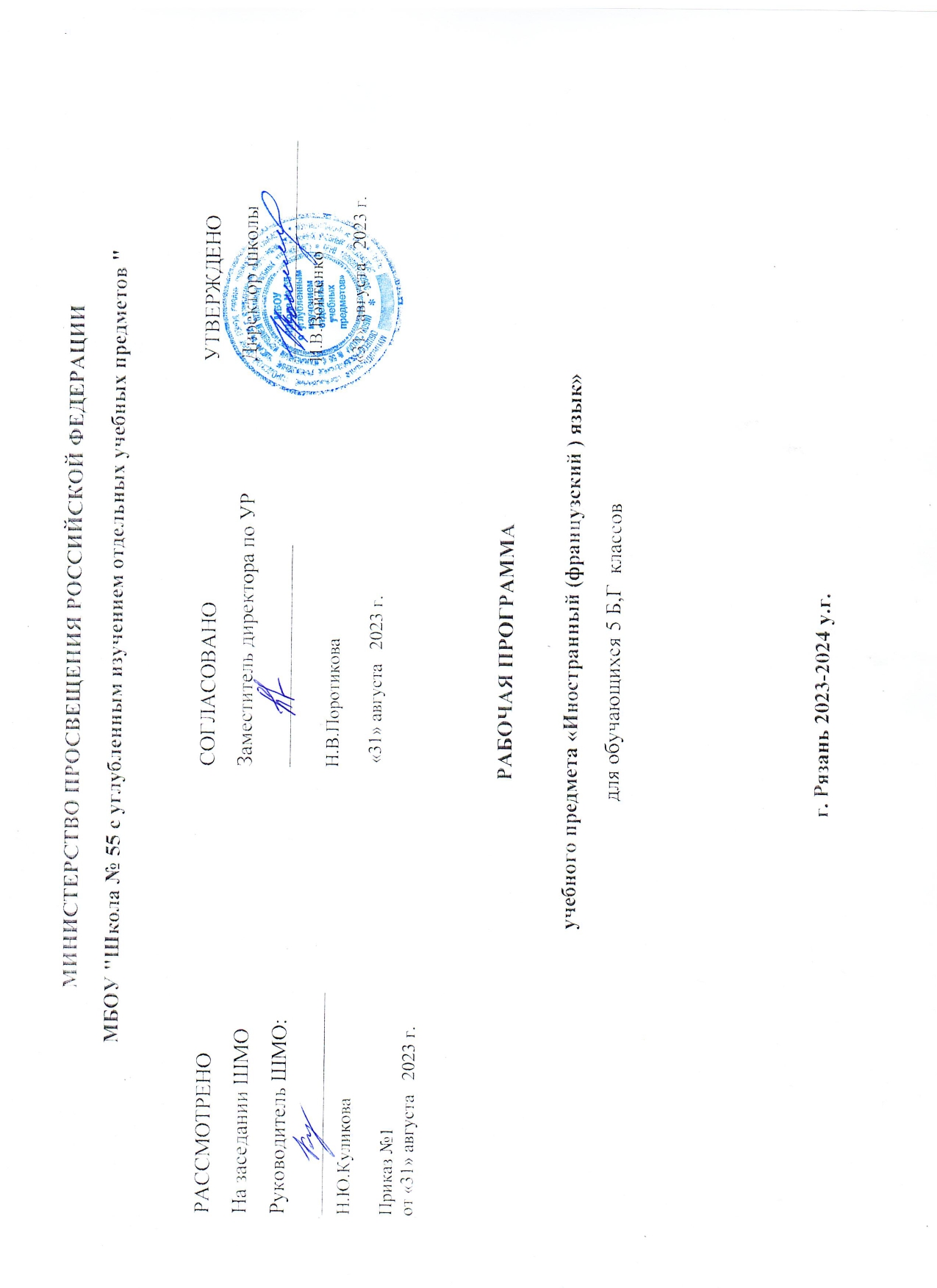 ПОЯСНИТЕЛЬНАЯ ЗАПИСКАРабочая программа по учебному предмету «Французский язык. Второй иностранный язык» для обучающихся 5 классов составлена на основе Требований к результатам освоения основной образовательной программы основного общего образования, представленных в Федеральном государственном образовательном стандарте основного общего образования, а также на основе характеристики планируемых результатов духовно-нравственного развития, воспитания и социализации обучающихся, представленной в Примерной программе воспитания (одобрено решением ФУМО от 02.06.2020 г.).ОБЩАЯ ХАРАКТЕРИСТИКА УЧЕБНОГО ПРЕДМЕТА «ФРАНЦУЗСКИЙ ЯЗЫК. ВТОРОЙ ИНОСТРАННЫЙ ЯЗЫК»Предмету «Второй иностранный язык» принадлежит важное место в системе общего образования и воспитания современного школьника в условиях поликультурного и многоязычного мира. Изучение иностранного языка направлено на формирование коммуникативной культуры обучающихся, осознание роли языков как инструмента межличностного и межкультурного взаимодействия, способствует их общему речевому развитию, воспитанию гражданской идентичности, расширению кругозора, воспитанию чувств и эмоций. Наряду с этим иностранный язык выступает инструментом овладения другими предметными областями в сфере гуманитарных, математических, естественно-научных и других наук и становится важной составляющей базы для общего и специального образования.В последние десятилетия наблюдается трансформация взглядов на владение иностранным языком, усиление общественных запросов на квалифицированных и мобильных людей, способных быстро адаптироваться к изменяющимся потребностям общества, овладевать новыми компетенциями. Владение иностранным языком обеспечивает быстрый доступ к передовым международным научным и технологическим достижениям и расширяет возможности образования и самообразования. Владение иностранным языком сейчас рассматривается как часть профессии, поэтому он является универсальным предметом, которым стремятся овладеть современные школьники независимо от выбранных ими профильных предметов (математика, история, химия, физика и др.). Таким образом, владение иностранным языком становится одним из важнейших средств социализации и успешной профессиональной деятельности выпускника школы.Возрастание значимости владения несколькими иностранными языками, а также особенности организации учебного процесса при изучении второго иностранного языка приводит к переосмыслению целей и содержания обучения предмету.ЦЕЛИ ИЗУЧЕНИЯ УЧЕБНОГО ПРЕДМЕТА «ФРАНЦУЗСКИЙ ЯЗЫК. ВТОРОЙ ИНОСТРАННЫЙ ЯЗЫК»В свете сказанного выше цели иноязычного образования становятся более сложными по структуре, формулируются на ценностном, когнитивном и прагматическом уровнях и, соответственно, воплощаются в личностных, метапредметных/общеучебных/универсальных и предметных результатах обучения. А иностранные языки признаются средством общения и ценным ресурсом личности для самореализации и социальной адаптации; инструментом развития умений поиска, обработки и использования информации в познавательных целях, одним из средств воспитания качеств гражданина, патриота; развития национального самосознания, стремления к взаимопониманию между людьми разных стран.На прагматическом уровне целью иноязычного образования провозглашено формирование коммуникативной компетенции обучающихся в единстве таких её составляющих, как речевая, языковая, социокультурная, компенсаторная компетенции:речевая компетенция — развитие коммуникативных умений в четырёх основных видах речевой деятельности (говорении, аудировании, чтении, письме);языковая компетенция — овладение новыми языковыми средствами (фонетическими, орфографическими, лексическими, грамматическими) в соответствии c отобранными темами общения; освоение знаний о языковых явлениях изучаемого языка, разных способах выражения мысли в родном и иностранном языках;социокультурная/межкультурная компетенция — приобщение к культуре, традициям реалиям стран/страны изучаемого языка в рамках тем и ситуаций общения, отвечающих опыту, интересам, психологическим особенностям учащихся основной школы на разных её этапах; формирование умения представлять свою страну, её культуру в условиях межкультурного общения;компенсаторная компетенция — развитие умений выходить из положения в условиях дефицита языковых средств при получении и передаче информации.Наряду с иноязычной коммуникативной компетенцией средствами иностранного языка формируются ключевые универсальные учебные компетенции, включающие образовательную, ценностно-ориентационную, общекультурную, учебно-познавательную, информационную, социально-трудовую и компетенцию личностного самосовершенствования.В соответствии с личностно ориентированной парадигмой образования основными подходами к обучению иностранным языкам признаются компетентностный, системно-деятельностный, межкультурный и коммуникативно-когнитивный. Совокупность перечисленных подходов предполагает возможность реализовать поставленные цели, добиться достижения планируемых результатов в рамках содержания, отобранного для основной школы, использования новых педагогических технологий (дифференциация, индивидуализация, проектная деятельность и др.) и использования современных средств обучения.МЕСТО УЧЕБНОГО ПРЕДМЕТА В УЧЕБНОМ ПЛАНЕ «ФРАНЦУЗСКИЙ ЯЗЫК. ВТОРОЙ ИНОСТРАННЫЙ ЯЗЫК»Учебный предмет «Французский язык. Второй иностранный язык» входит в предметную область «Иностранные языки» и изучается с 5 по 9 класс. На изучение второго иностранного языка в 5 классе отведено 68 учебных часов, по 2 часа в неделю.СОДЕРЖАНИЕ УЧЕБНОГО ПРЕДМЕТА КОММУНИКАТИВНЫЕ УМЕНИЯФормирование умения общаться в устной и письменной форме, используя рецептивные и продуктивные виды речевой деятельности в рамках тематического содержания речи.Моя семья. Мои друзья. Семейные праздники: день рождения, Новый год, Рождество.Внешность и характер человека/литературного персонажа.Досуг и увлечения/хобби современного подростка (чтение, кино, спорт).Здоровый образ жизни: режим труда и отдыха, здоровое питание. Посещение врача.Покупки: одежда, обувь и продукты питания.Школа, школьная жизнь, школьные принадлежности, изучаемые предметы. Переписка с зарубежными сверстниками.Каникулы в различное время года. Виды отдыха.Природа: дикие и домашние животные. Погода.Родной город/село. Транспорт.Родная страна и страна/страны изучаемого языка. Их географическое положение, столицы; достопримечательности, культурные особенности (национальные  праздники,  традиции, обычаи).Выдающиеся люди родной страны и страны/стран изучаемого языка: писатели, поэты.ВИДЫ РЕЧЕВОЙ ДЕЯТЕЛЬНОСТИГоворениеФормирование и развитие коммуникативных умений диалогической речи:диалог этикетного характера: начинать, поддерживать и заканчивать разговор (в том числе разговор по телефону); поздравлять с праздником и вежливо реагировать на поздравление; выражать благодарность; вежливо соглашаться на предложение/отказываться от предложения собеседника;диалог-побуждение к действию: обращаться с просьбой, вежливо соглашаться/не соглашаться выполнить просьбу; приглашать собеседника к совместной деятельности, вежливо соглашаться/не соглашаться на предложение собеседника;диалог-расспрос: сообщать фактическую информацию, отвечая на вопросы разных видов; запрашивать интересующую информацию.Вышеперечисленные умения диалогической речи развиваются в стандартных ситуациях неофициального общения в рамках тематического содержания речи, с опорой на речевые ситуации, ключевые слова и/или иллюстрации, фотографии с соблюдением норм речевого этикета, принятых в стране/странах изучаемого языка.Объём диалога — до трех реплик со стороны каждого собеседника.Формирование и развитие коммуникативных умений монологической речи:создание устных связных монологических высказываний с использованием основных коммуникативных типов речи:описание (предмета, внешности и одежды человека), в том числе характеристика (черты характера реального человека или литературного персонажа);повествование/сообщение;изложение (пересказ) основного содержания прочитанного текста;краткое изложение результатов выполненной проектной работы.Данные умения монологической речи развиваются в стандартных ситуациях неофициального общения в рамках тематического содержания речи с опорой на ключевые слова, вопросы, план и/или иллюстрации, фотографии.Объём монологического высказывания — 4 фразы.АудированиеСпособы предъявления учащимся материала, предназначенного для восприятия на слух, варьируются. Восприятие на слух звучащего текста осуществляется:при непосредственном общении: понимание на слух речи учителя и одноклассников и вербальная/невербальная реакция на услышанное;при опосредованном общении: дальнейшее развитие умений восприятия и понимания на слух несложных адаптированных аутентичных текстов, содержащих отдельные незнакомые слова, с разной глубиной проникновения в их содержание в зависимости от поставленной коммуникативной задачи: с пониманием основного содержания, с пониманием запрашиваемой информации с опорой и без опоры на иллюстрации.Аудирование с пониманием основного содержания текста предполагает умение определять основную тему и главные факты/события в воспринимаемом на слух тексте; игнорировать незнакомые слова, несущественные для понимания основного содержания.Аудирование с пониманием запрашиваемой информации предполагает умение выделять запрашиваемую информацию, представленную в эксплицитной (явной) форме, в воспринимаемом на слух тексте.Тексты для аудирования: диалог (беседа), высказывания собеседников в ситуациях повседневного общения, рассказ, сообщение информационного характера.Время звучания  текста/текстов  для  аудирования  —  до 1 минуты.Смысловое чтениеНа начальном этапе обучения французскому как второму иностранному языку учащиеся овладевают следующими умениями чтения:— чтение про себя и вслух при полном и детальном понимании содержания текста, построенного полностью на изученномматериале;— чтение и понимание общего содержания текста, содержащего незначительный процент незнакомых лексических единиц.Тексты для чтения: беседа/диалог, рассказ, сказка, сообщение личного характера, отрывок из статьи научно-популярного характера, сообщение информационного характера, стихотворение; несплошной текст (таблица).Объём текста/текстов для чтения — 150 слов.Письменная речьФормируются следующие умения:написание коротких поздравлений с праздниками (с Новым годом, Рождеством, днём рождения);заполнение анкет и формуляров, сообщение о себе основных сведений (имя, фамилия, пол, возраст, адрес) в соответствии с нормами, принятыми в стране/странах изучаемого языка;написание электронного сообщения личного характера: сообщение кратких сведений о себе;оформление обращения, завершающей фразы и подписи в соответствии с нормами неофициального общения, принятыми в стране/странах изучаемого языка.На этапе формирования элементарной коммуникативной компетенции все письменные тексты создаются по предлагаемому учителем образцу, имеют простую структуру. Содержание письменных текстов, в основном, передаёт фактическую информацию о происходящих в жизни подростка событиях.Цельность текста обеспечивается простыми связующими элементами (et, mais, parce que ...).Объём сообщения — до 30 слов.ЯЗЫКОВЫЕ ЗНАНИЯ И УМЕНИЯФонетическая сторона речиФормирование основ фонологической компетенции: овладение основными правилами чтения и произношения:а) правила чтения букв в словах:правило чтения буквы c перед гласными a, o, u, i, e, y и на конце слова;правило чтения буквы g перед гласными a, o, u, i, e, y и на конце слова;правило чтения буквы d в начале, в середине и на конце слова;правило чтения буквы e, в зависимости от своего окружения и на конце слова;правило чтения буквы p в начале, в середине и на конце слова;правило чтения буквы q во всех позициях в слове;правило чтения буквы r в начале, в середине и на конце слова, а также в окончаниях -er и -ier многосложных слов;правило чтения буквы s в начале слова, в позиции между двумя гласными, на конце слова;правило чтения буквы t в начале, в середине и на конце слова;буква ç (с диакритическим значком cédille);буква e с различными диакритическими значками : é, è, êбуква a с различными диакритическими значками: à, âбуква u с различными диакритическими значками: ù, ûб) правила чтения буквосочетаний в словах:буквосочетания ou, oi, au, eau;буквосочетания ai, aî, ei, eu, œu.буквосочетание gnбуквосочетания an, am, em, en, on, omбуквосочетания in, im, yn, ym, ain, aim, um, un, ienбуквосочетания il, ill, ail, aille, eil, eilleбуквосочетания ch, phбуквосочетание uiФормирование и коррекция слухо-произносительных навыкова) с помощью фонетической зарядки;б) с помощью заучивания скороговорок, коротких стихотворений, песенок;в) с помощью разнообразия способов предъявления учащимся материала, предназначенного для восприятия на слух (голос учителя, прослушивание аудиозаписей и т.д.).Фонологическая компетенция — один из аспектов лингвистической компетенции учащихся, требующих особого внимания на начальном этапе обучения. Учащиеся уясняют, что французская речь отличается особой мелодикой, своим ритмом, большей интенсивностью артикуляционно-акустических характеристик по сравнению с русским языком. Но достижение абсолютной фонетической правильности речи не является главной целью начального этапа обучения французскому языку как второму иностранному. Это долгосрочная перспектива, требующая пристального внимания и участия учителя на протяжении всего учебного процесса. Исправлению и коррекции подлежат в первую очередь фонетические ошибки, искажающие смысл высказывания.Тексты для чтения вслух: беседа/диалог, рассказ, сообщение информационного характера.Объём текста для чтения вслух — до 70 слов.Орфография и пунктуацияПравильное написание изученных слов.Правильное использование знаков препинания: точки, вопросительного и восклицательного знаков в конце предложения; запятой при перечислении.Пунктуационно правильное, в соответствии с нормами речевого этикета, принятыми в стране/странах изучаемого языка, оформление электронного сообщения личного характера.Лексическая сторона речиРаспознавание в звучащем и письменном тексте 400 лексических единиц и правильное употребление в устной и письменной речи 300 лексических единиц, обслуживающих ситуации общения в рамках отобранного тематического содержания, с соблюдением существующей нормы лексической сочетаемости.Распознавание в звучащем и письменном тексте и употребление в устной и письменной речи изученных синонимов и интернациональных слов.Распознавание и образование родственных слов с использованием аффиксации:имён существительных с помощью суффиксов: -in/-ine, -er/-ère, -eur/-euse, -ien/-ienne, -ais/-aise, -ois/-oise, -teur/ -trice;имён прилагательных с помощью суффиксов: -on/-onne, -eux/-euse, -el/-elle, -ien/-ienne, -ais/-aise, -ois/-oise;числительных с помощью суффиксов: -ier/-ière, -ième.Грамматическая сторона речиРаспознавание в звучащем и письменном тексте и употребление в устной и письменной речи:определённого и неопределённого артикля с существительными мужского и женского рода единственного и множественного числа;употребление сокращённой и слитной форм определённого артикля;основные случаи неупотребления артикля перед существительными и именами собственными;основные случаи употребления предлогов à и de с определённым артиклем и именами собственными;неупотребление неопределённого артикля после отрицания.Употребление предлога de;—женский род и множественное число некоторых прилагательных;—согласование прилагательных в роде и числе с существительными, к которым они относятся;—место прилагательного в предложении;—употребление указательных, притяжательных и вопросительных прилагательных;—некоторые случаи употребления количественных (до 100)и порядковых числительных;—личные местоимения самостоятельные (ударные) и приглагольные (безударные). Неопределённо-личное местоимение on;—местоимение il в безличных конструкциях; употребление безличного оборота il y a;—наиболее частотные глаголы первой, второй и третьей группы и их спряжение в présent de l’indicatif, futur proche и passé composé;—повелительное наклонение (impératif);—основные виды предложения. Порядок слов в простом повествовательном предложении.—особенности французского вопросительного предложения.Понятие инверсии.СОЦИОКУЛЬТУРНЫЕ ЗНАНИЯ И УМЕНИЯЗнание и использование социокультурных элементов речевого поведенческого этикета в стране/странах изучаемого языка в рамках тематического содержания (в ситуациях общения, в том числе «В семье», «В школе», «На улице»).Знание и использование в устной и письменной речи наиболее употребительной тематической фоновой лексики и реалий в рамках отобранного тематического содержания (некоторые национальные праздники, традиции в проведении досуга и питании).Знание социокультурного портрета родной страны и страны/стран изучаемого языка: знакомство с традициями проведения основных национальных праздников (Рождества, Нового года и т.д.); с особенностями образа жизни и культуры страны/стран изучаемого языка (известных достопримечательностях, выдающихся людях); с доступными в языковом отношении образцами детской поэзии и прозы на французском языке.Формирование умений:писать своё имя и фамилию, а также имена и фамилии своих родственников и друзей на французском языке;правильно оформлять свой адрес на французском языке (в анкете, формуляре);кратко представлять Россию и страну/страны изучаемого языка;кратко представлять некоторые культурные явления родной страны и страны/стран изучаемого языка (основные национальные праздники, традиции в проведении досуга и питании).КОМПЕНСАТОРНЫЕ УМЕНИЯИспользование при чтении и аудировании языковой, в том числе контекстуальной, догадки.Использование в качестве опоры при составлении собственных высказываний ключевых слов, плана.Игнорирование информации, не являющейся необходимой для понимания основного содержания прочитанного/прослушанного текста или для нахождения в тексте запрашиваемой информации.Сравнение (в том числе установление основания для сравнения) объектов, явлений, процессов, их элементов и основных функций в рамках изученной тематики.ПЛАНИРУЕМЫЕ ОБРАЗОВАТЕЛЬНЫЕ РЕЗУЛЬТАТЫИзучение учебного предмета «Французский язык. Второй иностранный язык» для обучающихся 5 классов направлено на достижение обучающимися личностных, метапредметных и предметных результатов освоения учебного предмета.ЛИЧНОСТНЫЕ РЕЗУЛЬТАТЫЛичностные результаты освоения программы основного общего образования достигаются в единстве учебной и воспитательной деятельности Организации в соответствии с традиционными российскими социокультурными и духовно-нравственными ценностями, принятыми в обществе правилами и нормами поведения, и способствуют процессам самопознания, самовоспитания и саморазвития, формирования внутренней позиции личности.Личностные результаты освоения программы основного общего образования должны отражать готовность обучающихся руководствоваться системой позитивных ценностных ориентаций и расширение опыта деятельности на ее основе и в процессе реализации основных направлений воспитательной деятельности, в том числе в части:Гражданского воспитания:готовность к выполнению обязанностей гражданина и реализации его прав, уважение прав, свобод и законных интересов других людей;активное участие в жизни семьи, образовательной организации, местного сообщества, родного края, страны;неприятие любых форм экстремизма, дискриминации;понимание роли различных социальных институтов в жизни человека;представление об основных правах, свободах и  обязанностях гражданина, социальных нормах и правилах межличностных отношений в поликультурном и многоконфессиональном обществе;представление о способах противодействия коррупции;готовность к разнообразной совместной деятельности, стремление к взаимопониманию и взаимопомощи, активное участие в школьном самоуправлении;готовность к участию в гуманитарной деятельности (волонтёрство, помощь людям, нуждающимся в ней).Патриотического воспитания:осознание российской гражданской идентичности в поликультурном и многоконфессиональном обществе, проявление интереса к познанию родного языка, истории, культуры Российской Федерации, своего края, народов России;ценностное отношение к достижениям своей Родины — России, к науке, искусству, спорту, технологиям, боевым подвигам и трудовым достижениям народа;уважение к символам России, государственным праздникам, историческому и природному наследию и памятникам, традициям разных народов, проживающих в родной стране.Духовно-нравственного воспитания:ориентация на моральные ценности и нормы в ситуациях нравственного выбора;готовность оценивать свое поведение и поступки, поведение и поступки других людей с позиции нравственных и правовых норм с учетом осознания последствий поступков;активное неприятие асоциальных поступков, свобода и ответственность личности в условиях индивидуального и общественного пространства.Эстетического воспитания:восприимчивость к разным видам искусства, традициям и творчеству своего и других народов, понимание эмоционального воздействия искусства;осознание важности художественной культуры как средства коммуникации и самовыражения;понимание ценности отечественного и мирового искусства, роли этнических культурных традиций и народного творчества;стремление к самовыражению в разных видах искусства.Физического воспитания, формирования культуры здоровья и эмоционального благополучия:осознание ценности жизни;ответственное отношение  к  своему  здоровью  и  установка на здоровый образ жизни (здоровое питание, соблюдение гигиенических правил, сбалансированный режим занятий и отдыха, регулярная физическая активность);осознание последствий и неприятие вредных привычек (употребление алкоголя, наркотиков, курение) и иных форм вреда для физического и психического здоровья;соблюдение правил безопасности, в том числе навыков безопасного поведения в интернет-среде;способность адаптироваться к стрессовым ситуациям и меняющимся социальным, информационным и природным условиям, в том числе осмысляя собственный опыт и выстраивая дальнейшие цели;умение принимать себя и других, не осуждая;умение осознавать эмоциональное состояние себя и других, умение управлять собственным эмоциональным состоянием;сформированность навыка рефлексии, признание своего права на ошибку и такого же права другого человека.Трудового воспитания:установка на активное участие в решении практических задач (в рамках семьи, Организации, города, края)  технологической  и социальной направленности, способность инициировать, планировать и самостоятельно выполнять такого рода деятельность;интерес к практическому изучению профессий и труда различного рода, в том числе на основе применения изучаемого предметного знания;осознание важности обучения на протяжении всей жизни для успешной профессиональной деятельности и развитие необходимых умений для этого;готовность адаптироваться в профессиональной среде;уважение к труду и результатам трудовой деятельности;осознанный выбор и построение индивидуальной траектории образования и жизненных планов с учетом личных и общественных интересов и потребностей.Экологического воспитания:ориентация на применение знаний из социальных и естественных наук для решения задач в области окружающей среды, планирования поступков и оценки их возможных последствий для окружающей среды;повышение уровня экологической культуры, осознание глобального характера экологических проблем и путей их решения;активное неприятие действий, приносящих вред окружающей среде;осознание своей роли как гражданина и потребителя в условиях взаимосвязи природной, технологической и социальной сред;готовность к участию в практической деятельности экологической направленности.Ценности научного познания:ориентация в деятельности на современную систему научных представлений об основных закономерностях развития человека, природы и общества, взаимосвязях человека с природной и социальной средой;овладение языковой и читательской культурой как средством познания мира;овладение основными навыками исследовательской деятельности, установка на осмысление опыта, наблюдений, поступков и стремление совершенствовать пути достижения индивидуального и коллективного благополучия.Личностные результаты, обеспечивающие адаптацию обучающегося к изменяющимся условиям социальной и природной среды, включают:освоение обучающимися социального опыта, основных социальных ролей, соответствующих ведущей деятельности возраста, норм и правил общественного поведения, форм социальной жизни в группах и сообществах, включая семью, группы, сформированные  по  профессиональной  деятельности, а также в  рамках  социального  взаимодействия  с  людьми из другой культурной среды;способность обучающихся во взаимодействии в условиях неопределенности, открытость опыту и знаниям других;способность действовать в условиях неопределенности, повышать уровень своей компетентности через практическую деятельность, в том числе умение учиться у других людей, осознавать в совместной деятельности новые знания, навыки и компетенции из опыта других;навык выявления и связывания образов, способность формирования новых знаний, в том числе способность формулировать идеи, понятия, гипотезы об объектах и явлениях, в том числе ранее неизвестных, осознавать дефициты собственных знаний и компетентностей, планировать свое развитие;умение распознавать конкретные примеры понятия по характерным признакам, выполнять операции в соответствии с определением и простейшими свойствами понятия, конкретизировать понятие примерами, использовать понятие и его свойства при решении задач (далее — оперировать понятиями), а также оперировать терминами и представлениями в области концепции устойчивого развития;умение анализировать и выявлять взаимосвязи природы, общества и экономики;умение оценивать свои действия с учетом влияния на окружающую среду, достижений целей и преодоления вызовов, возможных глобальных последствий;способность обучающихся осознавать стрессовую ситуацию, оценивать происходящие изменения и их последствия;воспринимать стрессовую ситуацию как вызов, требующий контрмер;оценивать ситуацию стресса, корректировать принимаемые решения и действия;формулировать и оценивать риски и последствия, формировать опыт, уметь находить позитивное в произошедшей ситуации; быть готовым действовать в отсутствие гарантий успеха.МЕТАПРЕДМЕТНЫЕ РЕЗУЛЬТАТЫМетапредметные результаты освоения основной образовательной программы, формируемые при изучении иностранного языка:Овладение универсальными учебными познавательными действиями:1) базовые логические действия:выявлять и характеризовать существенные признаки объектов (явлений);устанавливать существенный признак классификации, основания для обобщения и сравнения, критерии проводимого анализа;с учётом предложенной задачи выявлять закономерности и противоречия в рассматриваемых фактах, данных и наблюдениях;предлагать критерии для выявления закономерностей и противоречий;выявлять дефициты информации, данных, необходимых для решения поставленной задачи;выявлять причинно-следственные связи при изучении явлений и процессов;делать выводы с использованием дедуктивных и индуктивных умозаключений, умозаключений по аналогии, формулировать гипотезы о взаимосвязях;самостоятельно выбирать способ решения учебной задачи (сравнивать несколько вариантов решения,  выбирать  наиболее подходящий с учётом самостоятельно выделенных критериев);2) базовые исследовательские действия:использовать вопросы как исследовательский инструмент познания;формулировать вопросы, фиксирующие разрыв между реальным и желательным состоянием ситуации, объекта, самостоятельно устанавливать искомое и данное;формулировать гипотезу об истинности собственных суждений и суждений других, аргументировать свою позицию, мнение;проводить по самостоятельно составленному плану опыт, несложный эксперимент, небольшое исследование по установлению особенностей объекта изучения, причинно-следственных связей и зависимостей объектов между собой;оценивать на применимость и достоверность информации, полученной в ходе исследования (эксперимента);самостоятельно формулировать обобщения и выводы по результатам проведенного наблюдения, опыта, исследования, владеть инструментами оценки достоверности полученных выводов и обобщений;прогнозировать возможное дальнейшее  развитие  процессов, событий и их последствия в аналогичных или сходных ситуациях, выдвигать предположения об  их  развитии  в  новых условиях и контекстах;3) работа с информацией:применять различные методы, инструменты и запросы при поиске и отборе информации или данных из источников с учетом предложенной учебной задачи и заданных критериев; выбирать, анализировать, систематизировать и интерпретировать информацию различных видов и форм представления; находить сходные аргументы (подтверждающие или опровергающие одну и ту же идею, версию) в различных информационных источниках;самостоятельно выбирать оптимальную форму представления информации и иллюстрировать решаемые задачи несложными схемами, диаграммами, иной графикой и их комбинациями;оценивать надежность информации по критериям, предложенным  педагогическим  работником  или  сформулированным самостоятельно;эффективно запоминать и систематизировать информацию.Овладение системой универсальных учебных познавательных действий обеспечивает сформированность когнитивных навыков у обучающихся.Овладение универсальными учебными коммуникативными действиями:1) общение:воспринимать и формулировать суждения, выражать эмоции в соответствии с целями и условиями общения;выражать себя (свою точку зрения) в устных и письменных текстах;распознавать невербальные средства общения, понимать значение социальных знаков, знать и распознавать предпосылки конфликтных ситуаций и смягчать конфликты, вести переговоры;понимать намерения других, проявлять уважительное отношение к собеседнику и в корректной форме формулировать свои возражения;в ходе диалога и (или) дискуссии задавать вопросы по существу обсуждаемой темы и высказывать идеи, нацеленные на решение задачи и поддержание благожелательности общения;сопоставлять свои суждения с суждениями других участников диалога, обнаруживать различие и сходство позиций; публично представлять результаты выполненного опыта (эксперимента, исследования, проекта);самостоятельно выбирать формат выступления с учетом задач презентации и особенностей аудитории и в соответствии с ним составлять устные и письменные тексты с использованием иллюстративных материалов;2) совместная деятельность:понимать и использовать преимущества командной и индивидуальной работы при решении конкретной проблемы, обосновывать необходимость применения групповых форм взаимодействия при решении поставленной задачи;принимать цель совместной деятельности, коллективно строить действия по ее достижению: распределять роли, договариваться, обсуждать процесс и результат совместной работы;уметь обобщать мнения нескольких людей, проявлять готовность руководить, выполнять поручения, подчиняться;планировать организацию совместной работы, определять свою роль (с учетом предпочтений и возможностей всех участников взаимодействия), распределять задачи между членами команды, участвовать в групповых формах работы (обсуждения, обмен мнений, «мозговые штурмы» и иные);выполнять свою часть работы, достигать качественного результата по своему направлению и координировать свои действия с другими членами команды;оценивать качество своего вклада в общий продукт по критериям, самостоятельно сформулированным участниками взаимодействия;сравнивать результаты с исходной  задачей  и  вклад  каждого члена команды в достижение результатов, разделять сферу ответственности и проявлять готовность к предоставлению отчета перед группой.Овладение системой универсальных учебных коммуникативных действий обеспечивает сформированность социальных навыков и эмоционального интеллекта обучающихся.Овладение универсальными учебными регулятивными действиями:1) самоорганизация:выявлять проблемы для решения в жизненных и учебных ситуациях;ориентироваться в различных подходах принятия решений (индивидуальное, принятие решения в группе, принятие решений группой);самостоятельно составлять алгоритм решения задачи (или его часть), выбирать способ решения учебной задачи с учетом имеющихся ресурсов и собственных возможностей, аргументировать предлагаемые варианты решений;составлять план действий (план реализации намеченного алгоритма решения), корректировать предложенный алгоритм с учетом получения новых знаний об изучаемом объекте; делать выбор и брать ответственность за решение;2) самоконтроль:владеть способами самоконтроля, самомотивации и рефлексии;давать адекватную оценку ситуации и предлагать план ее изменения;учитывать контекст и предвидеть трудности, которые могут возникнуть при решении учебной задачи, адаптировать решение к меняющимся обстоятельствам;объяснять причины достижения (недостижения) результатов деятельности, давать оценку приобретенному опыту,уметь находить позитивное в произошедшей ситуации;вносить коррективы в деятельность на основе новых обстоятельств, изменившихся ситуаций, установленных ошибок, возникших трудностей;оценивать соответствие результата цели и условиям;3) эмоциональный интеллект:различать, называть и управлять собственными эмоциями и эмоциями других;выявлять и анализировать причины эмоций;ставить себя на место другого человека, понимать мотивы и намерения другого;регулировать способ  выражения  эмоций;4) принятие себя и других:осознанно относиться к другому человеку, его мнению;признавать свое право на ошибку и такое же право другого;принимать себя и других, не осуждая;открытость себе и другим;осознавать  невозможность контролировать все вокруг.Овладение системой универсальных учебных регулятивных действий обеспечивает формирование смысловых установок личности (внутренняя позиция личности) и жизненных навыков личности (управления собой, самодисциплины, устойчивого поведения).ПРЕДМЕТНЫЕ РЕЗУЛЬТАТЫПредметные результаты по учебному предмету «Французский язык. Второй иностранный язык» предметной области «Иностранные языки» ориентированы на применение знаний, умений и навыков в учебных ситуациях и реальных жизненных условиях,  должны отражать сформированность иноязычной коммуникативной компетенции на допороговом уровне в совокупности ее составляющих — речевой, языковой, социокультурной, компенсаторной, метапредметной (учебно-познавательной).КОММУНИКАТИВНЫЕ УМЕНИЯ1) владеть основными видами речевой деятельности:говорение:вести разные виды диалогов (диалог этикетного характера, диалог побуждения к действию, диалог-расспрос) в рамках тематического содержания речи в стандартных ситуациях неофициального общения, с вербальными и/или зрительными опорами, с соблюдением норм речевого этикета, принятого в стране/странах изучаемого языка (до 3 реплик со стороны каждого собеседника);создавать разные виды монологических высказываний (описание, в том числе характеристика конкретного человека или литературного персонажа; повествование/ сообщение) с вербальными и/или зрительными опорами в рамках тематического содержания речи (объем монологического высказывания — 4 фразы); излагать основное содержание прочитанного текста с вербальными и /или зрительными опорами (объем — 4 фразы); кратко излагать результаты выполненной проектной работы (объем — 4 фразы);аудирование: воспринимать на слух и понимать несложные адаптированные аутентичные тексты, содержащие отдельные незнакомые слова, со зрительными опорами или без опоры с разной глубиной проникновения в их содержание в зависимости от поставленной коммуникативной задачи: с пониманием общего содержания, с пониманием запрашиваемой информации (время звучания текста/текстов для аудирования — до 1 минуты);смысловое чтение: читать про себя и понимать несложные адаптированные аутентичные тексты, полностью построенные на изученном материале, с различной глубиной проникновения в их содержание в зависимости от поставленной коммуникативной задачи. Читать текст с полным и детальным пониманием содержания, с пониманием запрашиваемой информации (объем текста/ текстов для чтения — до 150 слов); читать и понимать общее содержание текста, содержащего незначительный процент незнакомых лексических единиц.письменная речь: писать короткие поздравления с праздниками; заполнять анкеты и формуляры, сообщая о себе основные сведения, в соответствии с нормами, принятыми в стране/странах изучаемого языка; писать электронное сообщение личного характера, соблюдая речевой этикет, принятый в стране/странах изучаемого языка (объем сообщения — до 30 слов).ЯЗЫКОВЫЕ ЗНАНИЯ И УМЕНИЯ2) владеть  фонетическими навыками: различать на слух и адекватно, без ошибок, ведущих к сбою коммуникации, произносить слова с правильным ударением и фразы с соблюдением их ритмико-интонационных особенностей, в том числе применять правила отсутствия ударения на служебных словах; выразительно читать вслух небольшие адаптированные аутентичные тексты объемом до 70 слов, построенные на изученном языковом материале, с соблюдением правил чтения и соответствующей интонацией;читать новые слова согласно основным правилам чтения;владеть орфографическими навыками: правильно писать изученные слова;владеть пунктуационными навыками: использовать точку, вопросительный и восклицательный знаки в конце предложения, запятую при перечислении и обращении, апостроф; пунктуационно правильно оформлять электронное сообщение личного характера;3) распознавать в звучащем и письменном тексте 400 лексических единиц (слов, словосочетаний, речевых клише) и правильно употреблять в устной и письменной речи 300 лексических единиц, обслуживающих ситуации общения в рамках отобранного тематического содержания, с соблюдением существующей нормы лексической сочетаемости;распознавать и употреблять в устной и письменной речи изученные синонимы и интернациональные слова;распознавать и образовывать родственные слова с использованием аффиксации:имена  существительные при помощи суффиксов: -er/-ère, -eur/-euse, -ien/-ienne, -ais/-aise, -ois/-oise, -erie, -ment;имена прилагательные при помощи суффиксов: -eux/-euse, -ien/-ienne, -ais/-aise, -ois/-oise;числительные при помощи суффиксов: -ier/-ière, -ième.4) знать и понимать особенности структуры простых и сложных предложений французского языка; различных коммуникативных типов предложений французского языка;распознавать в письменном и звучащем тексте и употреблять в устной и письменной речи:предложения с несколькими обстоятельствами, следующими в определённом порядке;сложносочинённые предложения с союзами: et, mais, ou;вопросительные предложения с местоимениями qui, que и наречиями où, quand, comment, combien, pourquoi;глаголы, имеющие особые формы в настоящем времени (présent), типа préférer, mener, jeter, appeler, commencer, manger, conjuguer;глаголы, спрягающиеся в сложных формах со вспомогательными глаголами avoir или être;числительные 1-100;5) владеть социокультурными знаниями и умениями:использовать отдельные социокультурные элементы речевого поведенческого этикета в стране/странах изучаемого языка в рамках тематического содержания;знать/понимать и использовать в устной и письменной речи наиболее употребительную лексику, обозначающую фоновую лексику и реалии страны/стран изучаемого языка в рамках тематического содержания речи;правильно оформлять адрес, писать фамилии и имена (свои, родственников и друзей) на французском языке (в анкете, формуляре);обладать базовыми знаниями о социокультурном портрете родной страны и страны/стран изучаемого языка;кратко представлять Россию и страну/страны изучаемого языка;6) владеть компенсаторными умениями: использовать при чтении и аудировании — языковую догадку, в том числе контекстуальную; игнорировать информацию, не являющуюся необходимой для понимания основного содержания прочитанного/прослушанного текста или для нахождения в тексте запрашиваемой информации;7) участвовать в несложных учебных проектах с использованием материалов на французском языке с применением ИКТ, соблюдая правила информационной безопасности при работе в сети Интернет.КАЛЕНДАРНО-ТЕМАТИЧЕСКОЕ ПЛАНИРОВАНИЕпо французскомуязыку в 5 классе (2-й язык)№Дата проведенияТема учебного занятияТип урокаПланируемые результаты (личностные, предметные, метапредметные)ОборудованиеЭОРВводный урок. Беседа о стране изучаемого языка. История франц.языкаУрок изучения нового учебного материалаЛичностные результаты:  Осознание роли иностранного языка в жизни людей.Предметные результаты: Формирование умения приветствовать друг друга, знакомиться и прощаться на немецком языке. Понимать выражения классного обихода в речи учителя.Метапредметные результаты: Формирование умения работать в паре, выполнять различные роли.Учебник, компьютер, проектор, МФУhttp://www.ciel.fr/Французский алфавитУрок совершенствования знаний, умений и навыковЛичностные результаты: Формирование общего представления о мире как о многоязычном и поликультурном сообществе.Предметные результаты: Формировать умение порождать элементарные связные высказывания о себе и окружающем мире, выражая при этом свое отношение.Метапредметные результаты: Формирование умения  оформлять свои мысли в устной речи (диалогических и монологических высказываниях).Учебник, компьютер, проектор, http://phonetique.free.fr/Знакомство. Французский алфавит. Числительные от 1-20Комбинированный урокЛичностые результаты: Формирование терпимости к обычаям и традициям других народов.Предметные результаты: Формирование умения самостоятельно и графически правильно выполнять письменные    упражнения.Метапредметные результаты: Формирование умения работать в паре, выполнять различные роли.  Учебник, проекторhttp://phonetique.free.fr/Строй французского предложения. Буквосочетания (согласные).Урок -рефлексияЛичностые результаты: Формирование умения слушать и понимать других.Предметные результаты: Формирование умения читать про себя с целью понимания основного содержания учебных, а также несложных аутентичных текстов.Метапредметные результаты: Формирование умения запрашивать информацию, используя вопрос и отвечая на него.Учебник, компьютер, проектор, МФУhttp://www.ciel.fr/http://phonetique.free.fr/Буквосочетания (гласные).Урок обобщения и систематизацииЛичностые результаты: Осознание языка, в том числе иностранного, как основного средства общения между людьми.Предметные результаты: Формирование умения рассказывать о себе, однокласснике. Формирование умения выразительно читать вслух.Метапредметные результаты: Развитие   умения выбирать адекватные языковые и речевые средства для успешного решения элементарной коммуникативной задачи.Учебник, компьютер, проекторhttp://phonetique.free.fr/Счёт. Формулы речевого этикетаУрок контроля и коррекции знаний, речевых умений и навыковЛичностые результаты:  Осознание языка, в том числе иностранного, как основного средства общения между людьмиПредметные результаты: Формирование умения узнавать в письменном и устном тексте изученные лексические единицы, в том числе словосочетания, в пределах тематики.Метапредметные результаты: Формирование умения распознавать и употреблять в речи изученные в пределах тематики начальной школы.  Учебник, учебные карточкиhttp://www.ciel.fr/7.Неопределённый артикль. Мн. число. «Ты любишь спорт?» развитие диалогической речиУрок изучения нового учебного материалаЛичностые результаты: Воспитание уважения к культуре народов англояз. стран.Предметные результаты: Формирование умения употреблять правильный порядок слов в предложении.Метапредметные результаты: Формирование умения выразить одобрение/несогласие.Учебник, компьютер, проектор, МФУhttp://apprendre.over-blog.fr/8.Введение новых лексических единиц по теме “Jacques Tardieu et sa famille”.  Знакомство с Жаком Тардье и его семьёй. Работа с текстом.Урок общей методологической направленностиЛичностые результаты: Знакомство с миром зарубежных сверстников с использованием средств изучаемого иностранного языка.  Предметные результаты: Формирование умения самостоятельно и графически правильно выполнять письменные   грамматические упражнения.Метапредметные результаты: Развитие умения совместно давать эмоциональную оценку деятельности класса на уроке.Учебник, учебные карточкиhttp://www.ciel.fr/9.Описание внешности. Личные местоимения. Глагол  être.Урок совершенствования знаний, умений и навыковЛичностые результаты: Формирование российских гражданских и общечеловеческих ценностей.Предметные результаты: Учить вести диалог-расспрос, используя вопросы.Метапредметные результаты: Развитие умения использовать различные средства поиска информации.Учебник, компьютер, проекторhttp://apprendre.over-blog.fr/10.Лексика по теме «Части тела». Цвета.Комбинированный урокЛичностые результаты: Развитие способности выражать свои эмоции,  высказывать свое отношение к ним.Предметные результаты: Формирование умения рассказывать о школьных принадлежностях, опираясь на рисунок и модель.Учить вести диалог-расспрос, используя вопросы.Метапредметные результаты: Формирование умения выражать просьбу, используя побудительные предложения.Учебник, компьютер, проектор, МФУhttp://phonetique.free.fr/11.Спряжение глагола avoir.Урок обобщения и систематизацииЛичностые результаты: Воспитание ценностного отношения к природе, окружающей среде.Предметные результаты: Формировать умение осуществлять диалогическое общение на элементарном уровне со взрослыми и сверстниками в пределах   тематики и ситуаций общения.Метапредметные результаты: Формирование умения приглашать собеседника принять участие в совместной деятельности.Учебник, компьютер, проектор, МФУhttp://apprendre.over-blog.fr/12.Жизнь французских сверстников. Работа с текстомУрок изучения нового учебного материалаЛичностые результаты: Формирование терпимости к обычаям и традициям других народов.Предметные результаты: Развитие догадки  на основе словообразования, аналогии с родным языком, контекста.Метапредметные результаты: Формирование умения запрашивать необходимую информацию.Учебник, компьютер, проектор, МФУhttp://www.ladicte13.«Моя семья». Диалог. Спряжение глагола еtreКомбинированный урокЛичностые результаты: Познание и понимание новой культуры.Предметные результаты: Развитие фонематического и интонационный слуха.Метапредметные результаты: Формирование умения приглашать собеседника принять участие в совместной деятельности.Учебник, компьютер, проектор, МФУhttp://phonetique.free.fr/14.Страноведение: французские имена, фамилии, сказочные героиУрок обобщения и систематизацииЛичностые результаты: Овладение начальными навыками адаптации в динамично изменяющемся и развивающемся мире.Предметные результаты: Формирование умения читать с целью полного и точного понимания содержания учебныхи адаптированных аутентичных текстов.Метапредметные результаты: Формирование умения расспрашивать собеседника, задавая простые вопросы (, и отвечать на них.Учебник, компьютер, проекторhttp://phonetique.free.fr/15.Повторение лексического и грамматического материала темыУрок -рефлексияЛичностые результаты: Развитие способности выражать свои эмоции,  высказывать свое отношение к ним.Предметные результаты: Формирование умения употреблять правильный порядок слов в предложении.Метапредметные результаты: Формирование умения выразить одобрение/несогласие.Учебник, учебные карточки, МФУhttp://apprendre.over-blog.fr/16.Введение новой лексики по теме “La cloche sonne”. Звенит звонокУрок изучения нового учебного материалаЛичностые результаты: Развитие этических чувств, доброжелательности и эмоционально-нравственной отзывчивости, понимания и сопереживания чувствам других людей.Предметные результаты: Формирование умения говорить о днях недели, используя языковые средства, адекватные возрасту собеседника и целям общения.Метапредметные результаты: Формирование умения осознанно строить речевое высказывание в соответствии с задачами коммуникации.Учебник, компьютер, проектор, МФУhttp://phonetique.free.fr/17.Обозначение времени. Счёт до30Дни недели.Урок совершенствования знаний, умений и навыковЛичностые результаты: Формирование бережного отношению к материальным и духовным ценностям.Предметные результаты: Формирование умения рассказывать о днях недели, опираясь на  изученные речевые образцы.Метапредметные результаты: Формирование первоначального опыта межкультурного общения.Учебник, компьютер, проекторhttp://www.bonjourdefrance.com/18.Настоящее время гл. 1 группы. Повелительная форма.Урок -рефлексияЛичностые результаты: Формирование первоначального опыта участия в межкультурной коммуникации и умение представлять родную культуру.Предметные результаты: Развитие фонематического и интонационный слуха.Метапредметные результаты: Формирование умения работать в паре, выполнять различные роли.Учебник, компьютер, проектор, МФУhttp://apprendre.over-blog.fr/19.Работа с текстом "Мой класс". Дни недели.Комбинированный урокЛичностые результаты: Развитие навыков сотрудничества со взрослыми и сверстниками в разных социальных ситуациях. Предметные результаты: Формирование умения составлять расписание уроков, используя языковые средства, адекватные возрасту собеседника и целям общенияМетапредметные результаты: Формирование умения расспрашивать собеседника, задавая простые вопросы, и отвечать на них.Учебник, учебные карточки, МФУhttp://www.bonjourdefrance.com/20.Определённый и неопределенный артикль.Урок обобщения и систематизацииЛичностные результаты: Формирование установки на безопасный, здоровый образ жизни. Метапредметные результаты: Развитие умения порождать элементарные связные высказывания распорядке дня, о прочитанном, увиденном, услышанном, выражая при этом свое отношение.Предметные результаты: Формирование умения  оформлять свои мысли в устной речи.Учебник, компьютер, МФУhttp://apprendre.over-blog.fr/21.Диктант. Выполнение лексико–грамматических упражнений.Урок изучения нового учебного материалаЛичностные результаты: Формирование ценностного отношения к своей малой родине, семейным традициям.Метапредметные результаты: Понимание на слух речь одноклассников.  Предметные результаты: Формирование первоначального опыта межкультурного общения.Учебник, компьютер, проектор, МФУhttp://fr.tsedryk.ca/22.Монологическая речь по теме "Школа". Работа с текстом "Иностранный язык".Урок совершенствования знаний, умений и навыковЛичностные результаты: Формирование целостного, социально - ориентированного взгляда на мир.Метапредметные результаты: Формирование умения употреблять в процессе общения активную лексику в соответствии с коммуникативной задачей.Предметные результаты: Формирование умения осознанно строить речевое высказывание в соответствии с задачами коммуникации.Учебник, МФУhttp://www.francaisfacile.com/23.Введение новой лексики по теме “L’anniversaire de Susanne”.  День рождения Сюзанны.Урок совершенствования знаний, умений и навыковЛичностные результаты: Формирование ценностного отношения к здоровью и здоровому образу жизни.Метапредметные результаты: Формирование умения распознавать и употреблять в речи изученные ЛЕ.Предметные результаты: Формирование умения запрашивать необходимую информацию.Учебник, компьютер, проекторhttp://www.francaisfacile.com/24.Прилагательные женского рода. Место прилагательных в предложении.Урок обобщения и систематизацииЛичностные результаты: Формирование ценностного отношения к труду, учёбе и творчеству, трудолюбие.Метапредметные результаты: Формирование умение употреблять правильный порядок слов в предложении.Предметные результаты: Формирование умения  строить речевое высказывание в соответствии с задачами коммуникации.Учебник, учебные карточкиhttp://www.ladicte25.Повторение лексического и грамматического материалаУрок контроля и коррекции знаний, речевых умений и навыковЛичностные результаты: Формирование ценностного отношения к труду, учёбе и творчеству, трудолюбие.Метапредметные результаты: Развитие умения читать вслух, соблюдая правила произношения и соответствующую интонацию.Предметные результаты: Формирование умения запрашивать необходимую информацию.Учебник, компьютер, проектор, МФУhttp://www.francaisfacile.com/26.Палитра художника(цвета). Развитие диалогической речиУрок изучения нового учебного материалаЛичностные результаты: Формирование нравственно-этического опыта взаимодействия со сверстниками.Метапредметные результаты: Формирование умения узнавать простые словообразовательные элементы.Предметные результаты: Формирование умения работать в паре, выполнять различные роли.Учебник, компьютер, проектор, МФУhttp://www.ladicte27.Диктант. Выполнение лексико–грамматических упражнений.Урок совершенствования знаний, умений и навыковЛичностные результаты: Формирование уважения к иному мнению и культуре других народов.Метапредметные результаты: Развитие умения читать вслух, соблюдая правила произношения и соответствующую интонацию.Предметные результаты: Формирование умения расспрашивать собеседника и отвечать на их вопросы.Учебник, учебные карточки, МФУhttps://polyglotclub.com/28.Употребление оборота IL Y A. Монологическое высказывание по теме «День рождения».Урок -рефлексияЛичностные результаты: Формирование способности анализировать нравственную сторону своих поступков и поступков других людей.Метапредметные результаты: Формирование умения распознавать,   и дифференцировать слова по определенным признакам. Предметные результаты: Формирование умения осознанно строить речевое высказывание в соответствии с задачами коммуникации.Учебник, компьютер, проектор, МФУhttp://www.francaisfacile.com/29.Родительный и дательный падежи во французском языке.Урок обобщения и систематизацииЛичностные результаты: Формирование отношения к учёбе как творческой деятельности.Метапредметные результаты: Развитие умения читать вслух, соблюдая правила произношения и соответствующую интонацию.Предметные результаты: Развитие умения взаимодействовать с окружающими, выполняя разные роли в пределах речевых потребностей и возможностей   школьника.Учебник, компьютер, проектор, МФУhttp://www.ladicte30.Работа с текстом «Алену 7лет».Урок контроля и коррекции знаний, речевых умений и навыковЛичностные результаты: Формирование потребности и умения выражать себя в доступных видах творчества.Метапредметные результаты: Формирование умения  грамотно в интонационном отношении оформлять различные типы предложений.Предметные результаты: Учить приглашать собеседника принять участие в совместной деятельности.Учебникhttp://www.francaisfacile.com/31.Работа с текстом «Праздники ».Урок изучения нового учебного материалаЛичностные результаты: Выражать свои эмоции,  высказывать свое отношение к ним.Метапредметные результаты:Формирование умение осуществлять диалогическое общение на элементарном уровне со взрослыми и сверстниками, в пределах сфер, тематики и ситуаций общения.Предметные результаты: Учиться взаимоконтролю.Учебник, учебные кар-точкиhttps://polyglotclub.com/32.Обучение диалогической речиУрок совершенствования знаний, умений и навыковЛичностные результаты: Формирование ценностного отношения к труду, учёбе и творчеству, трудолюбие.Метапредметные результаты:Формирование умения распознавать,   и дифференцировать слова по определенным признакам. Предметные результаты: Формирование первоначального опыта межкультурного общения.Учебник, компьютер, проектор, МФУhttp://www.ladicte33.Урок -рефлексия34.Урок - рефлексия